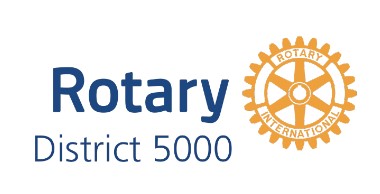 ROTARY INTERNATIONAL DISTRICT 5000CLUB COMPLIANCE STATEMENT (YOUTH PROGRAMS, EXCLUDING YOUTH EXCHANGE)It is the policy of District 5000 that all participating clubs within the district comply with RI guidelines for abuse and harassment prevention. All clubs that participate in Early Act, Interact, Rotaract, Rotary Youth Leadership Awards and Hawaii Rotary Youth Foundation and other Rotary-affiliated student scholarship programs ("Rotary Youth Programs") must do the following: ● Complete and return this signed club compliance statement to Chairperson of the District Youth Services Committee;● Conduct the Rotary Youth Programs in accordance with District 5000 and RI policy;● Have a Club representative attend a District Youth Protection training session and ensure all club members participating in youth service activities are aware of the applicable RI and District 5000 youth protection policies and procedures;● Require all volunteers involved with the Rotary Youth Programs to complete and sign a Youth Program Volunteer Affidavit, and provide copies to the District Youth Services Committee;● Follow the Reporting Guidelines for Abuse and Harassment found in Appendix 4 to the Policy Manual. Report all cases of sexual abuse or harassment to the appropriate law enforcement authorities immediately and then to the club and district leadership for investigation; and● Promptly report all serious incidents (accidents, crimes, early return, and death) involving Rotary Youth Program participants to the District Governor and the Chairperson of the District Youth Services Committee.I, the undersigned, agree to the foregoing and hereby certify that the Rotary Club of _________________________ is and will be conducted in compliance with District 5000 and Rotary International youth program policies and that the safety and well-being of all Rotary youth participants is our primary goal. Club President’s signature 	Date Print NameClub Youth Services Chairperson signature 	Date Print Name Submit this annual certification to:  ypo@rotaryd5000.org